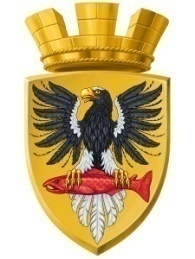                           Р О С С И Й С К А Я   Ф Е Д Е Р А Ц И ЯКАМЧАТСКИЙ КРАЙП О С Т А Н О В Л Е Н И ЕАДМИНИСТРАЦИИ ЕЛИЗОВСКОГО ГОРОДСКОГО ПОСЕЛЕНИЯот    25.  12.  2014					        №   1040_-п       г. ЕлизовоВ соответствии со ст.ст. 8,36,37 Градостроительного кодекса Российской Федерации, ст.14 Федерального закона от 06.10.2003 № 131-ФЗ «Об общих принципах организации местного самоуправления в Российской Федерации», п.14 ч.2 ст.7 Федерального закона от 24.07.2007 № 221-ФЗ «О государственном кадастре недвижимости»,  Правилами землепользования и застройки Елизовского городского поселения, принятых Решением Собрания депутатов Елизовского городского поселения от 07.09.2011 № 126 (с изменениями от 16.02.2012 № 251),  на основании заявления Шилова В.В. от 22.12.2014ПОСТАНОВЛЯЮ1. Установить вид разрешенного использования  земельного участка с кадастровым номером 41:05:0101007:474, находящегося  в   территориальной зоне объектов автомобильного транспорта (ТИ 1), вид разрешенного использования: «объекты хранения и обслуживания автомобильного транспорта». 2. Направить данное постановление в филиал ФГБУ «ФКП Росреестра» по Камчатскому краю для внесения в государственный кадастр недвижимости сведений по установлению вида  разрешенного использования земельного участка с кадастровым номером 41:05:0101007:474.3. Управлению делами администрации Елизовского городского поселения  (Назаренко Т.С.)  разместить  настоящее постановление на официальном сайте администрации Елизовского городского поселения  в сети «Интернет».4. Контроль за реализацией настоящего постановления возложить на руководителя Управления архитектуры и градостроительства администрации Елизовского городского поселения  Мороз О.Ю.Глава администрацииЕлизовского городского поселения                                                            Л.Н. ШеметоваОб  установлении вида разрешенного использования земельного участка с кадастровым номером  41:05:0101007:474 